		HT 65	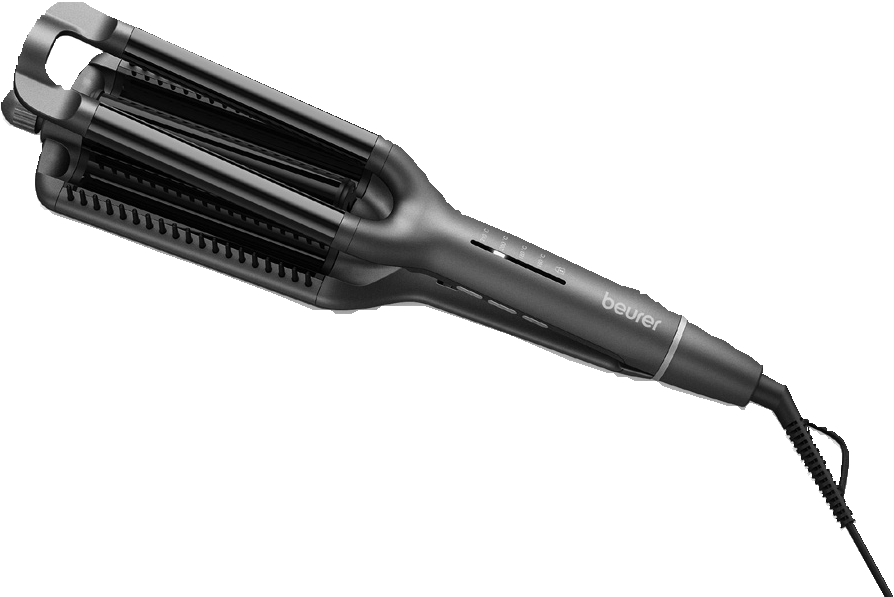 Uputstvo za upotrebuPoštovani kupci,Radujemo se što ste se odlučili za jedan proizvod iz našeg asortimana. Mi stojimo iza kvalitetnih i ispitanih proizvoda sa polja toplote, blage terapije, masaže, mjerenja težine, krvnog pritiska, tjelesne temperature, pulsa i zraka.
Molimo da ova uputstva pažljivo pročitate, sačuvate ih za kasniju upotrebu, učinite ih dostupnim trećim licima i poštujete upozorenja.Srdačni pozdravi, 
Vaš Beurer timPažljivo pročitajte uputstvo za upotrebu, isto sačuvajte za kasniju upotrebu, učinite ga dostupnim drugim korisnicima i poštujte uputstva.Uključeno u isporukuProvjerite je li vanjska strana kartonske ambalaže netaknuta i osigurajte da je sav sadržaj prisutan. Prije upotrebe osigurajte da na uređaju ili dodacima nema vidljivih oštećenja i da je uklonjena sva ambalaža. Ako imate bilo kakvih sumnji, nemojte koristiti uređaj i kontaktirajte svog prodavača ili navedenu adresu korisničke službe.	1x Uređaj za oblikovanje kose	1x Ova uputstva za upotrebuSadržaj:1. Znakovi i simboli						5. Čišćenje i održavanje2. Upotreba u skladu s predviđenom namjenom	6. Odlaganje3. Opis uređaja						7. Tehnički podaci4. Upotreba							8. Garancija 4.1. Početna upotreba 4.2. Nakon upotrebeUPOZORENJEUređaj je namijenjen samo za kućnu/privatnu upotrebu, a ne za komercijalnu upotrebu.Ovaj uređaj mogu koristiti djeca starija od 8 godina i osobe sa smanjenim fizičkim, senzornim ili mentalnim vještinama ili nedostatkom iskustva ili znanja, pod uslovom da su pod nadzorom ili da su dobili upute o tome kako bezbijedno koristiti uređaj i potpuno su svjesni posljedica upotrebe.Djeca se ne smiju igrati sa uređajem. Čišćenje i korisničko održavanje ne smiju obavljati djeca bez nadzora.Ako je mrežni priključni kabel ovog uređaja oštećen, mora ga zamijeniti proizvođač, služba za korisnike ili slično kvalifikovana osoba kako bi se izbjegao rizik.Kada koristite uređaj u kupatilu, izvucite utikač iz utičnice nakon korištenja, jer voda u blizini predstavlja opasnost, čak i kada je uređaj isključen.Nikada nemojte koristiti uređaj u blizini umivaonika, kada, tuševa ili drugih predmeta koji sadrže vodu ili druge tečnosti – opasnost od strujnog udara! Kao dodatnu sigurnosnu mjeru, preporučujemo ugradnju zaštitnog uređaja (RCD) koji radi na diferencijalnu struju sa nazivnom radnom strujom koja ne prelazi 30 mA u krugu kupatila. Vaš lokalni električar može vam dati relevantne informacije.Znakovi i simboliSljedeći simboli se koriste na uređaju, u ovim uputama za upotrebu, na ambalaži i tipskoj pločici uređaja:Upotreba u skladu s predviđenom namjenom	Stajler za kosu se smije koristiti samo za oblikovanje i stilizovanje kose i samo je za ličnu upotrebu! Nemojte koristiti stajler na sintetičkoj kosi ili životinjama.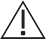 UpozorenjeUređaj je prikladan samo za:za vanjsku upotrebu.za predviđenu svrhu i kako je navedeno u ovim uputstvima za upotrebu. Svaka nepravilna upotreba može biti opasna!Opis uređaja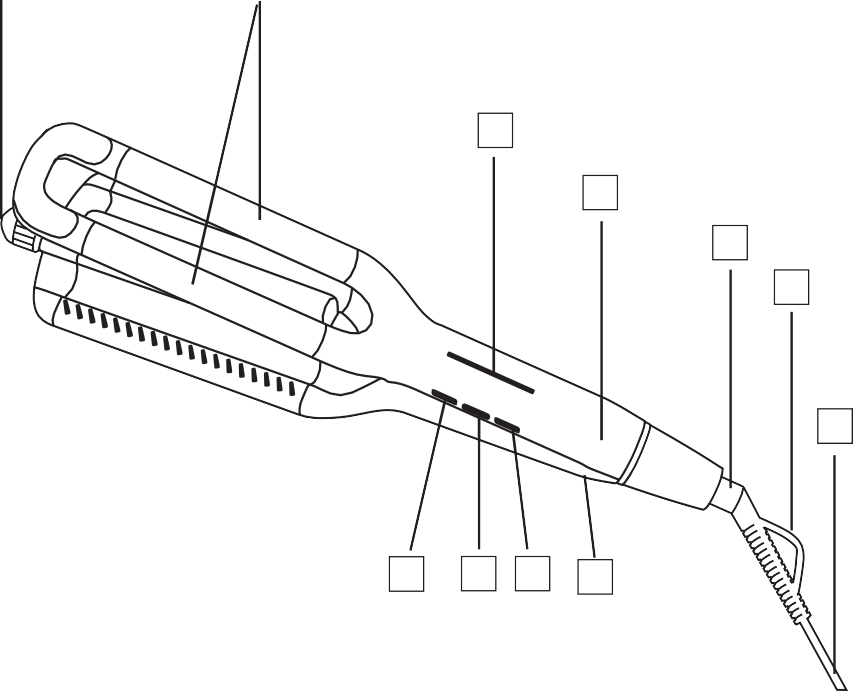 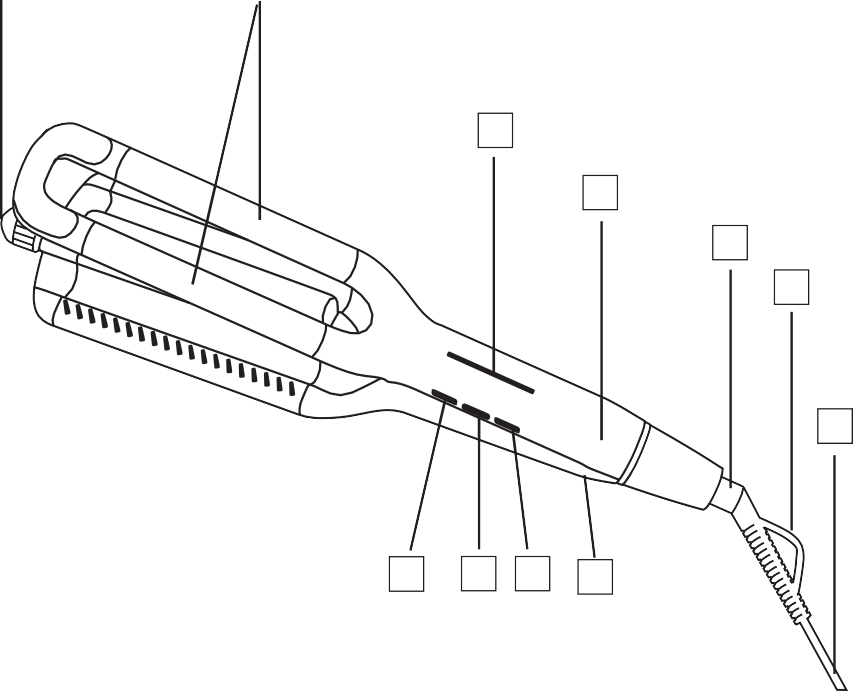 	1	2	6		7	8	9		  10	3	4	5	11		1   Regulator za podešavanje veličine talasa2   Grijače šipke3   + Dugme za povećanje temperature4   -  Dugme za smanjenje temperature5   Dugme ON/OFF6   LED prikaz temperature (°C)7   Ručka8   Okretni zglob za 360°9   Kukica za vješanje10  Mrežni kabel11  Sigurnosna bravaUpotrebaPočetna upotreba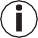 NapomenaStajler ima funkciju sigurnosnog isključivanja. Nakon cca. 25 minuta LED indikator temperature počinje da treperi [6] da bi vas podsjetio na automatsko isključivanje. Ako želite da koristite stajler duže od 30 minuta, isključite uređaj i odmah ga ponovo uključite. Funkcija sigurnosnog isključivanja se zatim resetuje da bi se ponovo aktivirala za 30 minuta. Nakon upotrebe1. Da biste isključili Wave Styler nakon upotrebe, držite pritisnuto dugme ON/OFF [5]       tri sekunde. Grijaće šipke [2] su sada isključene i LED indikator temperature [6] se gasi.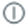 2. Izvucite mrežni utikač [11] iz utičnice nakon svake upotrebe. Ne namotavajte mrežni kabel [10] oko uređaja!3. Postavite Wave Styler na stabilnu, ravnu i nezapaljivu površinu da se ohladi. Pazite da vruće grijaće šipke [2] ne dodiruju površinu! Opasnost od požara!4. Pričekajte dok se grijaće šipke [2] u uređaju za oblikovanje kose potpuno ohlade. Zatim čuvajte uređaj na suhom mjestu van domašaja dece. Alternativno, uređaj možete objesiti na vješalo pomoću kukice za vješanje [9].Čišćenje i održavanjeVažnoUvijek izvucite utikač iz utičnice prije čišćenja uređaja. Rizik od strujnog udara!Nemojte čistiti Wave Styler lahko zapaljivim tečnostima. Opasnost od požara!UpozorenjePazite da voda ne uđe u uređaj! Rizik od strujnog udara!OdlaganjeZbog očuvanja okoliša, uređaj koji je izašao iz upotrebe nemojte odlagati u kućni otpad. Odložite uređaj u odgovarajući lokalni centar za reciklažu otpada u vašem mjestu. Koristiti uređaj u skladu s direktivom EZ - a WEEE (Waste Electrical and Electronic Equipment). Ako imate bilo kakvih pitanja, obratite se komunalnim centrima nadležnim za odlaganje smeća. Lokaciju sabirnih mjesta za stare uređaje možete dobitiod lokalnih ili općinskih vlasti, lokalne kompanije za odlaganje otpada ili vašeg distributera.Tehnički podaci UpozorenjeOvaj uređaj se ne smije koristiti u blizini vode ili u vodi (npr. u umivaoniku, tušu ili kadi) – opasnost od strujnog udara! UpozorenjeUpute upozorenja koje ukazuju na opasnost od ozljeda ili oštećenja zdravlja VažnoSigurnosna napomena koja ukazuje na moguća oštećenja uređaja/priboraNapomenaVažne informacije Uređaj klase zaštite II Uređaj klase zaštite II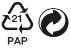 Ambalažu odložite na ekološki prihvatljiv načinAmbalažu odložite na ekološki prihvatljiv načinOdlaganje u skladu s Uredbom EZ za stare elektronske i elektroničke uređaje – WEEE (Waste Electrical and Electronic Equipment)Odlaganje u skladu s Uredbom EZ za stare elektronske i elektroničke uređaje – WEEE (Waste Electrical and Electronic Equipment)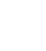 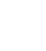 Pročitajte uputstvaPročitajte uputstvaOznaka CEOvaj proizvod zadovoljava zahtjeve važećih evropskih i nacionalnih direktiva.Oznaka CEOvaj proizvod zadovoljava zahtjeve važećih evropskih i nacionalnih direktiva.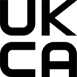 Oznaka ocjenjivanja usklađenosti Ujedinjenog KraljevstvaOznaka ocjenjivanja usklađenosti Ujedinjenog KraljevstvaProizvođačProizvođač1. Temeljito osušite kosu prije korištenja stajlera1. Temeljito osušite kosu prije korištenja stajlera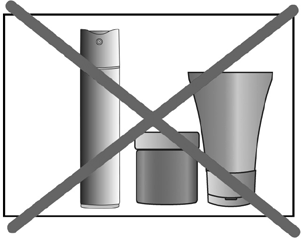 2. Pobrinite se da vaša kosa bude čista i bez proizvoda za oblikovanje. Ovo isključuje posebne proizvode dizajnirane da pomognu vašoj kosi pri oblikovanju kovrča ili valova.2. Pobrinite se da vaša kosa bude čista i bez proizvoda za oblikovanje. Ovo isključuje posebne proizvode dizajnirane da pomognu vašoj kosi pri oblikovanju kovrča ili valova.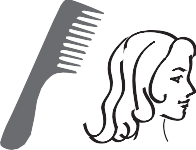 3. Očešljajte kosu kako biste se riješili zapetljavanja.3. Očešljajte kosu kako biste se riješili zapetljavanja.4. Uključite Wave styler pritiskom na dugme ON/OFF       [5].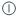 4. Uključite Wave styler pritiskom na dugme ON/OFF       [5].5. Da biste lakše podesili temperaturu, prvo zatvorite stajler i gurnite sigurnosnu bravu [12] u  položaj. Podesite željenu temperaturu pomoću dugmeta - [3] ili dugmeta + [4]. Uređaj je unaprijed podešen na 160°C kada je uključen. Nakon što ste podesili temperaturu, gurnite sigurnosnu bravu [12] u  položaj. Odgovarajuća postavka temperature počinje da treperi bijelo na LED displeju temperature [6]. Kada postavka temperature bude konstantno svijetlila bijelo, šipke za grijanje [2] su dostigle prethodno podešen nivo temperature i stajler je spreman za upotrebu.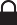 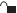 5. Da biste lakše podesili temperaturu, prvo zatvorite stajler i gurnite sigurnosnu bravu [12] u  položaj. Podesite željenu temperaturu pomoću dugmeta - [3] ili dugmeta + [4]. Uređaj je unaprijed podešen na 160°C kada je uključen. Nakon što ste podesili temperaturu, gurnite sigurnosnu bravu [12] u  položaj. Odgovarajuća postavka temperature počinje da treperi bijelo na LED displeju temperature [6]. Kada postavka temperature bude konstantno svijetlila bijelo, šipke za grijanje [2] su dostigle prethodno podešen nivo temperature i stajler je spreman za upotrebu.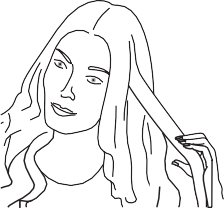 6. Odvojite kosu na pojedinačne dijelove širine cca. 2-4 cm.  Držite pramenove zategnutim. 6. Odvojite kosu na pojedinačne dijelove širine cca. 2-4 cm.  Držite pramenove zategnutim. 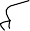 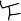 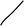 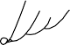 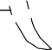 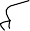 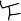 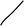 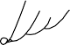 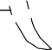 7. Postavite dio kose između šipki za grijanje [2] počevši od korijena. Pazite da ne dodirujete vlasište grijačima [2].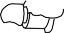 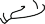 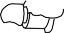 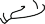   Napomena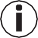 Okrenite regulator [1] kako biste podesili željenu veličinu valova koju pravi srednji grijač.Mogu se postaviti sljedeći stilovi: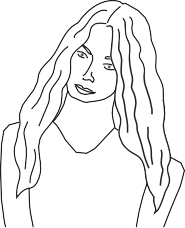 7. Postavite dio kose između šipki za grijanje [2] počevši od korijena. Pazite da ne dodirujete vlasište grijačima [2].  NapomenaOkrenite regulator [1] kako biste podesili željenu veličinu valova koju pravi srednji grijač.Mogu se postaviti sljedeći stilovi: Blagi talasi Blagi talasi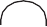 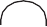  Prirodni talasi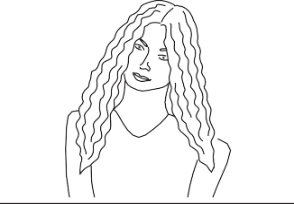 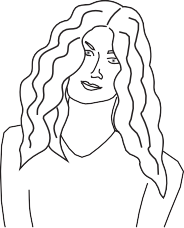  Sirena talasi Sirena talasi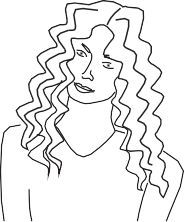  Vodeni talasi	 Vodeni talasi	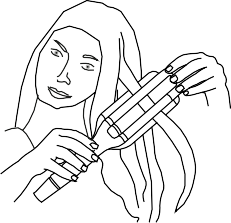 8. Pritisnite ručku [7] uređaja za oblikovanje valova tako da dio kose bude zatvoren grijaćim šipkama. Izvršite mali pritisak i zadržite ovaj položaj nekoliko sekundi.8. Pritisnite ručku [7] uređaja za oblikovanje valova tako da dio kose bude zatvoren grijaćim šipkama. Izvršite mali pritisak i zadržite ovaj položaj nekoliko sekundi.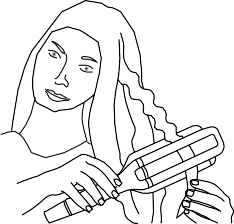 9. Otpustite ručicu [7] uređaja za oblikovanje valova. Postavite stajler malo niže na dio kose kako se dio koji je već stiliziran ne bi ponovio. Ponovite nanošenje stajlera  duž cijele dužine dijela kose. 9. Otpustite ručicu [7] uređaja za oblikovanje valova. Postavite stajler malo niže na dio kose kako se dio koji je već stiliziran ne bi ponovio. Ponovite nanošenje stajlera  duž cijele dužine dijela kose. Težinacca. 660 gNapon220-240 V~, 50-60 HzPotrošnja energije120 WKlasa zaštiteIIAmbijentalni usloviOdobreno samo za upotrebu u zatvorenom prostoruDozvoljeni temperaturni opsegOd -10 do +40°C